ODLUKAo imenovanju povjerenstva za odabir kandidata (učenika) za sudjelovanje u Erasmus+  projektu “Excellence. Every Patient. Every Time.“ – mobilnost učenika u PortugalPredsjednik:  Aleksanda AcalinČlan: Snežana Žaja     Član: Marija BriškiČlan: Lidija MačukatČlan: Željka Turčinov SkrozaVoditelj projekta:                                                                                                  Koordinator projekta:Aleksandra Acalin , dipl. ing.                                                                            Snežana Žaja, bacc.med.tech.___________________                                                                                      ______________________Šibenik, 19. rujna 2019.Medicinska škola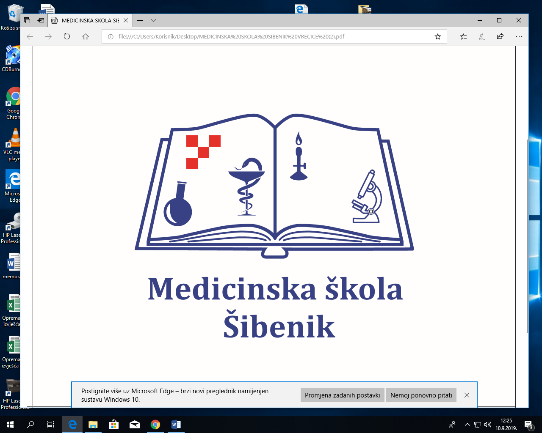 Ante Šupuka 2922000 ŠibenikExcellence. Every patient. Every time.2019-1-HR01-KA102- 060603